Victorian Wader Study Group Inc.
ABN 12 724 794 488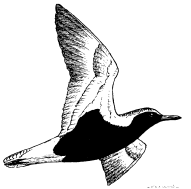 MEMBERSHIP FORMFor the period 1st July 2023 – 30th June 2024For the period 1st July 2023 – 30th June 2024RenewalRenewalNew MembershipNew MembershipANNUAL MEMBERSHIP – INCLUDES FAMILY MEMBERS AT THE SAME ADDRESSANNUAL MEMBERSHIP – INCLUDES FAMILY MEMBERS AT THE SAME ADDRESSANNUAL MEMBERSHIP – INCLUDES FAMILY MEMBERS AT THE SAME ADDRESSANNUAL MEMBERSHIP – INCLUDES FAMILY MEMBERS AT THE SAME ADDRESSANNUAL MEMBERSHIP – INCLUDES FAMILY MEMBERS AT THE SAME ADDRESSANNUAL MEMBERSHIP – INCLUDES FAMILY MEMBERS AT THE SAME ADDRESSANNUAL MEMBERSHIP – INCLUDES FAMILY MEMBERS AT THE SAME ADDRESSANNUAL MEMBERSHIP – INCLUDES FAMILY MEMBERS AT THE SAME ADDRESS*Discount applies to full time students over 16** If you wish to receive a printed/posted copy of the bulletin please add $16 to cover costs.*Discount applies to full time students over 16** If you wish to receive a printed/posted copy of the bulletin please add $16 to cover costs.*Discount applies to full time students over 16** If you wish to receive a printed/posted copy of the bulletin please add $16 to cover costs.*Discount applies to full time students over 16** If you wish to receive a printed/posted copy of the bulletin please add $16 to cover costs.*Discount applies to full time students over 16** If you wish to receive a printed/posted copy of the bulletin please add $16 to cover costs.*Discount applies to full time students over 16** If you wish to receive a printed/posted copy of the bulletin please add $16 to cover costs.*Discount applies to full time students over 16** If you wish to receive a printed/posted copy of the bulletin please add $16 to cover costs.*Discount applies to full time students over 16** If you wish to receive a printed/posted copy of the bulletin please add $16 to cover costs.NameEmailEmailEmailPhonePhonePhonePhoneAddress:Address:Address:Address:Family           $30Family           $30Family           $30Address:Address:Address:Address:*Student      $15*Student      $15*Student      $15Address:Address:Address:Address:**Bulletin    $16**Bulletin    $16**Bulletin    $16Check this box if all details are unchanged from last yearCheck this box if all details are unchanged from last yearCheck this box if all details are unchanged from last yearCheck this box if all details are unchanged from last yearDonation  Donation  Donation  Check this box if all details are unchanged from last yearCheck this box if all details are unchanged from last yearCheck this box if all details are unchanged from last yearCheck this box if all details are unchanged from last yearTOTALTOTALTOTAL$Your subscription is important to help support continued activities of the VWSG. As part of your subscription you will receive a digital copy of the VWSG Bulletin.Your subscription is important to help support continued activities of the VWSG. As part of your subscription you will receive a digital copy of the VWSG Bulletin.Your subscription is important to help support continued activities of the VWSG. As part of your subscription you will receive a digital copy of the VWSG Bulletin.PLEASE ADVISE PAYMENT METHOD: By EFT/Direct Deposit to the  Westpac Bank:BSB     		 033-106Account No: 	121899Account Name: Victorian Wader Study Group Inc.Reference:   	[Your name]By Mail or In Person to Treasurer:  Cash  ChequeRETURN YOUR COMPLETED FORM TO:The Treasurer VWSGTessa Laminc/- 7 Brooks Court,WARRAGUL  VIC  3820Email: vicwsg@gmail.comWebsite: https://vwsg.org.au
